                                              บันทึกข้อความ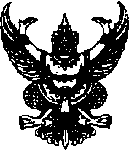 ส่วนราชการ   วิทยาลัยการอาชีพนครยะลาที่                   /๒๕๖๖  			วันที่     เรื่อง    ขออนุญาตให้นักเรียน นักศึกษา เข้าร่วมกิจกรรมและขอเวลาเรียนเรียน    ผู้อำนวยการวิทยาลัยการอาชีพนครยะลาสิ่งที่แนบมาด้วย   ข้อมูลการเรียนของนักเรียน นักศึกษา		ด้วย ...............................................จัดกิจกรรมโครงการ.........................................................ในวันที่ ..........................เวลา .................... น. ณ  ......................................... โดยมีนักเรียน นักศึกษา ระดับชั้น .................  สาขาวิชา ............................... จำนวน ................ คน เข้าร่วมกิจกรรมโครงการ ทั้งนี้เพื่อไม่ให้กระทบต่อกิจกรรมการเรียนการสอน  สาขาวิชา............................................ ขออนุญาตให้นักเรียน นักศึกษา เข้าร่วมกิจกรรมโครงการประกอบด้วย 		จึงเรียนมาเพื่อโปรดพิจารณาอนุญาต (………………………………)  ลงชื่อครูผู้รับผิดชอบ……………………………………………….เรียน	ผู้อำนวยการวิทยาลัยการอาชีพนครยะลาโปรดทราบโปรดพิจารณาอนุญาตให้นักเรียน นักศึกษา เข้าร่วมกิจกรรมให้เวลาเรียน นักเรียน นักศึกษา  ตามรายชื่อวิทยาลัยการอาชีพนครยะลาข้อมูลการเรียนของนักเรียน นักศึกษา ที่เข้าร่วมกิจกรรมวันที่ ……………………………………………………………  เวลา .........................................น.ณ  ............................................................ลำดับที่ชื่อ-สกุลสาขาวิชาระดับชั้นหมายเหตุ.........................................................................................................................................................        (………………………………)  ลงชื่อหัวหน้าสาขาวิชา      ………………………………………………..........................................................................................................................................................       (………………………………)  ลงชื่อหัวหน้างานหลักสูตร  ……………………………………………….คาบที่รหัสวิชาชื่อวิชาครูผู้สอนลายเซ็นครูผู้สอน